Снимаем минусовую клему с АКБ .Плоской Отверткой отщелкиваем подушку безопасности .Отсоединяем конектор подушки .Откручиваем руль.(не бойтесь там есть метки чтоб поставить его ровно )Снимаем руль.Откручиваем три винта кожуха руля.Опускаем в низ нижнюю часть кожуха .Верхнюю часть просто снимаем.Перед вами SRS  кольцо , в нижней части с обратной стороны два конектора Отщелкиваем их .Теперь окуратно отщелкиваем две защелки снизу и одну в верхней части кольца и снимаем его .Устанавливаем на его место 14 PIN кольцо и собираем все в обратном порядке.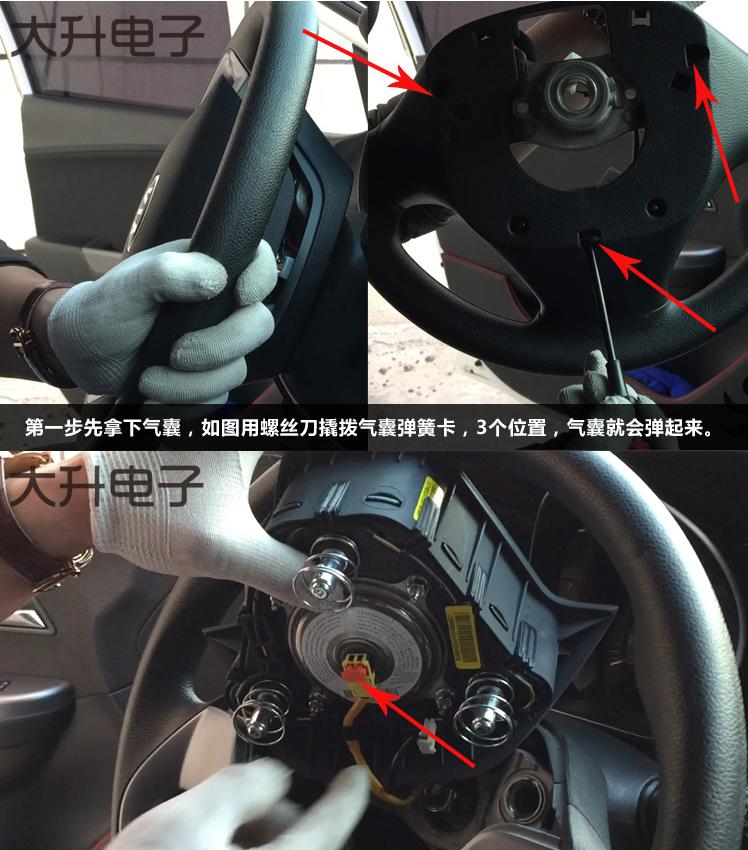 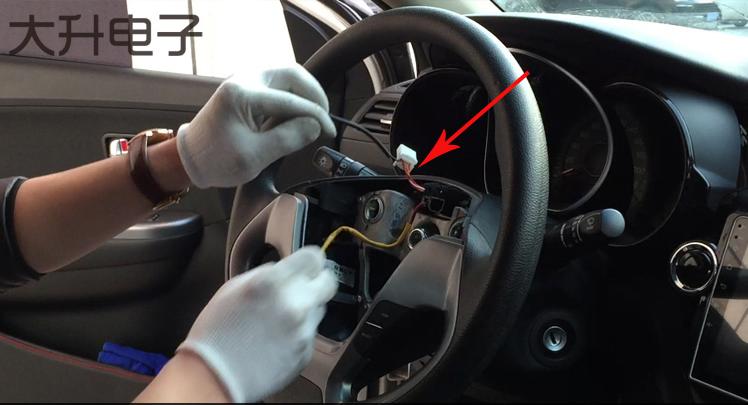 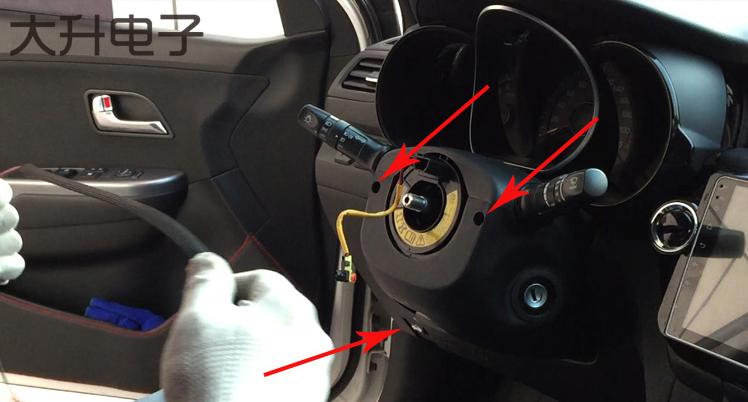 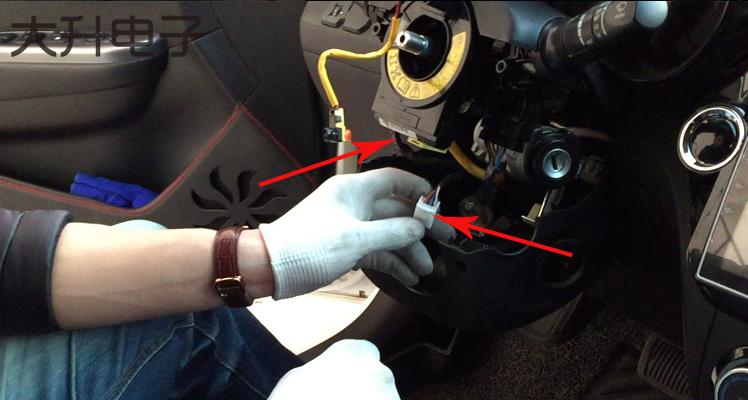 